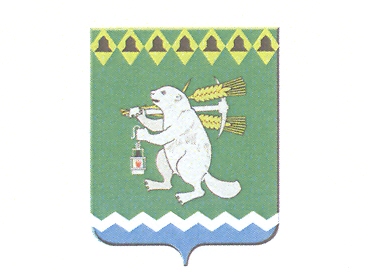 Дума Артемовского городского округасозыв___ заседаниеРЕШЕНИЕот				№ О внесении изменений в Положение о назначении и выплате пенсии за выслугу лет лицам, замещавшим муниципальные должности муниципальной службы Артемовского городского округаВ целях приведения муниципального правового акта в соответствие с Федеральным законом от 23 мая 2016 года № 143-ФЗ «О внесении изменений в отдельные законодательные акты Российской Федерации в части увеличения пенсионного возраста отдельным категориям граждан», Законами Свердловской области от 12 июля 2005 года № 84-ОЗ «Об особенностях государственной гражданской службы Свердловской области», от 26 декабря 2008 года № 146-ОЗ «О гарантиях осуществления полномочий председателя представительного органа муниципального образования, члена выборного органа местного самоуправления, выборного должностного лица местного самоуправления в муниципальных образованиях, расположенных на территории Свердловской области», от 09 декабря 2016 года № 123-ОЗ «О внесении изменений в отдельные законы Свердловской области в связи с необходимостью их приведения в соответствие с федеральными законами», от 09 декабря 2016 года № 124-ОЗ «Об отдельных вопросах регулирования статуса лиц, замещавших государственные должности», на основании статей 23, 24 Федерального закона от 2 марта 2007 года № 25-ФЗ «О муниципальной службе в Российской Федерации», Федерального закона от 06 октября 2003 года № 131-ФЗ «Об общих принципах организации местного самоуправления в Российской Федерации», руководствуясь статьями 22, 23 Устава Артемовского городского округа, Дума Артемовского городского округа РЕШИЛА: 1. Внести изменения в решение Думы Артемовского городского округа от 26.01.2006 № 637 «Об утверждении Положения о назначении и выплате пенсии за выслугу лет лицам, замещавшим муниципальные должности муниципальной службы Артемовского городского округа» (с изменениями, внесенными решениями Думы Артемовского городского округа от 29.06.2006 № 707, от 26.05.2011 № 1115, от 29.05.2014 № 506) (далее – Решение):1.1. наименование Решения изложить в следующей редакции: «О принятии Положения о назначении и выплате пенсии за выслугу лет лицам, замещавшим муниципальные должности, и лицам, замещавшим должности муниципальной службы в органах местного самоуправления Артемовского городского округа»;1.2. Из преамбулы Решения исключить слова «статьей 34 Закона Свердловской области от 18 октября 1995 года № 26-ОЗ «О государственной службе в Свердловской области», Законом Свердловской области от 3 апреля 1996 года № 17-ОЗ «О муниципальной службе в Свердловской области» (в редакции Областного закона от 15 июля 2005 года № 85-ОЗ статьей 21),»;1.3. пункт 1 решения Думы Артемовского городского округа изложить в следующей редакции: «1. Принять Положение о назначении и выплате пенсии за выслугу лет лицам, замещавшим муниципальные должности, и лицам, замещавшим должности муниципальной службы в органах местного самоуправления Артемовского городского округа (Приложение).»;1.4. наименование Положения о назначении и выплате пенсии за выслугу лет лицам, замещавшим муниципальные должности муниципальной службы Артемовского городского округа (Приложение к решению Думы Артемовского городского округа) изложить в следующей редакции:«Положение о назначении и выплате пенсии за выслугу лет лицам, замещавшим муниципальные должности, и лицам, замещавшим должности муниципальной службы в органах местного самоуправления Артемовского городского округа»;1.5. изложить Положение о назначении и выплате пенсии за выслугу лет лицам, замещавшим муниципальные должности, и лицам, замещавшим должности муниципальной службы в органах местного самоуправления Артемовского городского округа в следующей редакции (Приложение).2. Настоящее Решение вступает в силу после официального опубликования и распространяет свое действие на правоотношения, возникшие с 01 января 2017 года.3. Настоящее решение опубликовать в газете «Артемовский рабочий» и разместить на официальном сайте Думы Артемовского городского округа в информационно-телекоммуникационной сети «Интернет».4. Контроль исполнения настоящего решения возложить на постоянную комиссию по вопросам местного самоуправления, нормотворчеству и регламенту (Угланов М.А.).Приложениек решению Думы Артемовского городского округаот «___»______2018 года № ______Положениео назначении и выплате пенсии за выслугу лет лицам, замещавшим муниципальные должности, и лицам, замещавшим должности муниципальной службы в органах местного самоуправления Артемовского городского округаГЛАВА 1. ОБЩИЕ ПОЛОЖЕНИЯ1. Настоящее Положение в соответствии с пунктом 4 статьи 7 Федерального закона от 15 декабря 2001 года № 166-ФЗ «О государственном пенсионном обеспечении в Российской Федерации», статьями 23, 24 Федерального закона от 02 марта 2007 года № 25-ФЗ «О муниципальной службе в Российской Федерации», Федеральным законом от 23 мая 2016 года № 143-ФЗ «О внесении изменений в отдельные законодательные акты Российской Федерации в части увеличения пенсионного возраста отдельным категориям граждан», Законами Свердловской области от 12 июля 2005 года № 84-ОЗ «Об особенностях государственной гражданской службы Свердловской области», от 26 декабря 2008 года № 146-ОЗ «О гарантиях осуществления полномочий председателя представительного органа муниципального образования, члена выборного органа местного самоуправления, выборного должностного лица местного самоуправления в муниципальных образованиях, расположенных на территории Свердловской области», от 09 декабря 2016 года № 123-ОЗ «О внесении изменений в отдельные законы Свердловской области в связи с необходимостью их приведения в соответствие с федеральными законами», от 09 декабря 2016 года № 124-ОЗ «Об отдельных вопросах регулирования статуса лиц, замещавших государственные должности» регулирует отношения, связанные с предоставлением пенсионного обеспечения за выслугу лет, лицам, замещавшим на постоянной основе муниципальные должности, и лицам, замещавшим должности муниципальной службы в органах местного самоуправления Артемовского городского округа.ГЛАВА 2. УСЛОВИЯ НАЗНАЧЕНИЯ И РАЗМЕР ПЕНСИИ ЗА ВЫСЛУГУ ЛЕТ2. Правом на назначение пенсии за выслугу лет обладают граждане:2.1. замещавшие должности муниципальной службы в органах местного самоуправления Артемовского городского округа не менее 3 лет непосредственно перед прекращением муниципальной службы, при наличии стажа муниципальной службы, продолжительность которого для назначения пенсии за выслугу лет в соответствующем году определяется согласно федеральному закону, и уволенные с муниципальной службы по следующим основаниям:1) ликвидация органа местного самоуправления;2) отказ муниципального служащего от предложенной для замещения иной должности муниципальной службы или от профессиональной переподготовки либо повышения квалификации в связи с сокращением должностей муниципальной службы в органе местного самоуправления, а также при непредоставлении ему в этих случаях иной должности муниципальной службы;3) достижение предельного возраста, установленного Федеральным законом от 02 марта 2007 года № 25-ФЗ «О муниципальной службе в Российской Федерации», для замещения должности муниципальной службы;4) расторжение трудового договора по инициативе муниципального служащего в связи с выходом на страховую пенсию по старости (инвалидности);5) отказ муниципального служащего от перевода на иную должность муниципальной службы по состоянию здоровья в соответствии с медицинским заключением, выданным в порядке, установленном федеральными законами и иными нормативными правовыми актами Российской Федерации, либо отсутствие такой должности в том же органе местного самоуправления;6) признание муниципального служащего полностью неспособным к трудовой деятельности в соответствии с медицинским заключением, выданным в порядке, установленном федеральными законами и иными нормативными правовыми актами Российской Федерации, или признание муниципального служащего недееспособным решением суда, вступившим в законную силу;7) расторжение трудового договора по инициативе представителя нанимателя в случае несоответствия муниципального служащего замещаемой должности муниципальной службы по состоянию здоровья в соответствии с медицинским заключением, выданным в порядке, установленном федеральными законами и иными нормативными правовыми актами Российской Федерации;2.2. замещавшие выборные должности председателя поселкового и сельского Советов народных депутатов, осуществлявшие полномочия на постоянной основе и уволенные в связи с прекращением полномочий;2.3. замещавшие должности в городском, поселковом и сельском Советах народных депутатов и их исполнительных комитетах на постоянной основе, и уволенные в связи с выходом на трудовую пенсию по старости (инвалидности).3. Гражданин, замещавший должность муниципальной службы не менее 5 лет непосредственно перед прекращением муниципальной службы, при наличии стажа муниципальной службы не менее 25 лет до приобретения права на страховую пенсию по старости (инвалидности) также имеет право на пенсию за выслугу лет при прекращении муниципальной службы в связи с увольнением по инициативе муниципального служащего.4. Пенсия за выслугу лет устанавливается лицам, замещавшим муниципальные должности главы Артемовского городского округа, председателя Думы Артемовского городского округа, осуществлявшего полномочия на постоянной основе, достигшего пенсионного возраста или потерявшего трудоспособность в период осуществления полномочий, и уволенным в связи с прекращением полномочий.5. Пенсия за выслугу лет устанавливается к страховой пенсии по старости (инвалидности), назначенной в соответствии с Федеральным законом от 28 декабря 2013 года № 400-ФЗ «О страховых пенсиях» либо досрочно назначенной в соответствии с Законом Российской Федерации от 19 апреля 1991 года № 1032-1 «О занятости населения в Российской Федерации».6. Пенсия за выслугу лет не устанавливается гражданам, указанным в пункте 4 настоящего Положения, в случае прекращения полномочий в связи с:- удалением в отставку главы Артемовского городского округа;- отрешением от должности главы Артемовского городского округа;- вступлением в отношении них в законную силу обвинительного приговора суда;- одним или несколькими основаниями, связанными с несоблюдением ограничений, запретов, неисполнением обязанностей в соответствии с Федеральным законом от  25 декабря 2008 года № 273-ФЗ «О противодействии коррупции» и другими федеральными законами.7. Пенсия за выслугу лет не назначается, если указанным в пунктах 2, 3, 4 настоящего Положения гражданам назначена пенсия за выслугу лет по любому другому основанию, предусмотренному законодательством Российской Федерации или Свердловской области.8. Пенсия за выслугу лет гражданам, указанным в пунктах 2, 3 настоящего Положения, устанавливается в следующих размерах:1) при наличии стажа муниципальной службы не менее стажа, продолжительность которого для назначения пенсии за выслугу лет в соответствующем году определяется согласно федеральному закону, и не более 20 лет – в размере 65 процентов должностного оклада по соответствующей должности муниципальной службы;2) при наличии стажа муниципальной службы свыше 20 до 25 лет включительно – в размере 100 процентов должностного оклада по соответствующей должности муниципальной службы;3) при наличии стажа муниципальной службы свыше 25 лет – в размере 135 процентов должностного оклада по соответствующей должности муниципальной службы.9. Стаж муниципальной службы, дающий право на пенсию за выслугу лет, определяется в соответствии с Областным законом от 21 января 1997 года № 5-ОЗ «О стаже государственной службы Свердловской области и муниципальной службы в Свердловской области». Стаж муниципальной службы считается свыше 15, 20 и 25 лет, если он превышает соответственно 15, 20 и 25 лет на 1 день.10. Пенсия за выслугу лет гражданам, указанным в пункте 4 настоящего Положения, устанавливается:1) при наличии периода исполнения полномочий главы Артемовского городского округа, председателя Думы Артемовского городского округа, осуществлявшего полномочия на постоянной основе, от 4 до 5 лет включительно – в размере 100 процентов ежемесячного должностного оклада по соответствующей муниципальной должности;2) при наличии периода исполнения полномочий главы Артемовского городского округа, председателя Думы Артемовского городского округа, осуществлявшего полномочия на постоянной основе, от 5 до 7 лет включительно – в размере 135 процентов ежемесячного должностного оклада по соответствующей муниципальной должности;3) при наличии периода исполнения полномочий главы Артемовского городского округа, председателя Думы Артемовского городского округа, осуществлявшего полномочия на постоянной основе, свыше 7 до 12 лет включительно – в размере 155 процентов ежемесячного должностного оклада по соответствующей муниципальной должности;4) при наличии периода исполнения полномочий главы Артемовского городского округа, председателя Думы Артемовского городского округа, осуществлявшего полномочия на постоянной основе, свыше 12 до 15 лет включительно – в размере 175 процентов ежемесячного должностного оклада по соответствующей муниципальной должности;5) при наличии периода исполнения полномочий главы Артемовского городского округа, председателя Думы Артемовского городского округа, осуществлявшего полномочия на постоянной основе, свыше 15 лет – в размере 195 процентов ежемесячного должностного оклада по соответствующей муниципальной должности.11. Пенсия за выслугу лет к страховой пенсии по старости устанавливается пожизненно, к страховой пенсии по инвалидности – на срок назначения пенсии по инвалидности.12. Для исчисления размера пенсии за выслугу лет по выбору заявителя принимается его должностной оклад по замещаемой должности на день увольнения с должности муниципальной службы либо на день достижения возраста, дающего право на страховую пенсию по старости, в соответствии с Федеральным законом от 28 декабря 2013 года № 400-ФЗ «О страховых пенсиях», если ко дню достижения заявителем указанного возраста у него возникло право на назначение пенсии за выслугу лет.13. Пенсия за выслугу лет выплачивается с применением уральского коэффициента.ГЛАВА 3. ПОРЯДОК НАЗНАЧЕНИЯ И ВЫПЛАТЫ ПЕНСИИ ЗА ВЫСЛУГУ ЛЕТ14. Назначение пенсии за выслугу лет носит заявительный характер.15. Заявление установленного образца (Приложение № 1 к настоящему Положению) подается:1) гражданином, исполнявшим полномочия главы Артемовского городского округа, избранного из состава Думы Артемовского городского округа, – в Думу Артемовского городского округа;2) гражданином, исполнявшим полномочия главы Артемовского городского округа, избранного в порядке, предусмотренном статьей 5 Закона Свердловской области от 10 октября 2014 года № 85-ОЗ «Об избрании органов местного самоуправления муниципальных образований, расположенных на территории Свердловской области» и избранного Думой Артемовского городского округа на должность по результатам конкурса, – в Администрацию Артемовского городского округа;3) гражданином, осуществлявшим полномочия председателя Думы Артемовского городского округа на постоянной основе, – в Думу Артемовского городского округа;4) гражданином, замещавшим должность муниципальной службы в органе местного самоуправления Артемовского городского округа,– представителю нанимателя (работодателю).16. Граждане, указанные в пунктах 2, 3, 4 настоящего Положения, к заявлению установленного образца прилагают следующие документы:1) справку из территориального Управления Пенсионного фонда Российской Федерации о назначении страховой пенсии по старости (инвалидности);2) копию паспорта, заверенную в установленном порядке специалистом, ответственным за ведение кадрового делопроизводства в органе местного самоуправления по последнему месту муниципальной службы (исполнения полномочий);3) копию муниципального правового акта о прекращении муниципальной службы, либо о прекращении полномочий, заверенного в установленном порядке;4) справку о размере должностного оклада по форме согласно Приложению № 2 к настоящему Положению;5) справку о стаже муниципальной службы (о периоде осуществления полномочий муниципальной должности) по форме согласно Приложению    № 3 к настоящему Положению;6) копию трудовой книжки, заверенную в установленном порядке;7) копию военного билета (если гражданин проходил военную службу), заверенную в установленном порядке;8) копию страхового свидетельства обязательного пенсионного страхования (СНИЛС), заверенную в установленном порядке;9) согласие на обработку персональных данных.17. В каждом органе местного самоуправления Артемовского городского округа создается Комиссия для исчисления стажа муниципальной службы, стажа работы в органах местного самоуправления Артемовского городского округа (далее по тексту - комиссия), с целью установления пенсии за выслугу лет. Положение о комиссии, ее персональный состав утверждаются правовым актом органа местного самоуправления Артемовского городского округа или должностного лица местного самоуправления Артемовского городского округа.18. Основанием для назначения и выплаты пенсии за выслугу лет лицам, указанным в пунктах 2, 3, 4 настоящего Положения, является муниципальный правовой акт органа местного самоуправления Артемовского городского округа или должностного лица местного самоуправления Артемовского городского округа.19. Пенсия за выслугу лет назначается со дня представления гражданином в орган местного самоуправления Артемовского городского округа в порядке, установленном пунктом 15 настоящего Положения, заявления и документов, предусмотренных пунктом 16 настоящего Положения.Информация о выплате пенсии за выслугу лет гражданам, указанным в пунктах 2, 3, 4 настоящего Положения, передается в Единую государственную информационную систему социального обеспечения органом местного самоуправления Артемовского городского округа, назначившим ее.20. Пенсия за выслугу лет выплачивается назначившим ее органом местного самоуправления Артемовского городского округа.21. Пенсия за выслугу лет перечисляется на индивидуальные лицевые счета гражданина по его указанию. Пенсия за выслугу лет выплачивается один раз в месяц не позднее 30 числа текущего месяца.22. За лицами, проходившими муниципальную службу, приобретшими право на пенсию за выслугу лет, устанавливаемую в соответствии с настоящим Положением в связи с прохождением указанной службы, и уволенными со службы до 01 января 2017 года, гражданами, продолжающими замещать на 01 января 2017 года должности муниципальной службы и имеющими на 01 января 2017 года стаж муниципальной службы для назначения пенсии за выслугу лет не менее 20 лет, гражданами, продолжающими замещать на 01 января 2017 года должности муниципальной службы, имеющими на этот день не менее 15 лет указанного стажа и приобретшими до 01 января 2017 года право на трудовую пенсию по старости (инвалидности) в соответствии с Федеральным законом от 28 декабря 2013 года № 400-ФЗ «О страховых пенсиях», сохраняется право на пенсию за выслугу лет в соответствии с решением Думы Артемовского городского округа от 26.01.2006 № 637 «Об утверждении Положения о назначении и выплате пенсии за выслугу лет лицам, замещавшим муниципальные должности муниципальной службы Артемовского городского округа» без учета изменений, внесенных настоящим Решением.23. За гражданами, замещавшими муниципальные должности, которые имели право на назначение пенсии за выслугу лет в соответствии с Законом Свердловской области от 26 декабря 2008 года № 146-ОЗ «О гарантиях осуществления полномочий председателя представительного органа муниципального образования, члена выборного органа местного самоуправления, выборного должностного лица местного самоуправления в муниципальных образованиях, расположенных на территории Свердловской области» и прекратили осуществление своих полномочий до 31 декабря 2016 года, сохраняется право на назначение пенсии за выслугу лет независимо от того, замещали ли граждане эти должности непосредственно перед назначением такой пенсии, в соответствии с решением Думы Артемовского городского округа от 26.01.2006 № 637 «Об утверждении Положения о назначении и выплате пенсии за выслугу лет лицам, замещавшим муниципальные должности муниципальной службы Артемовского городского округа» без учета изменений, внесенных настоящим Решением.ГЛАВА 4. ПОРЯДОК ПЕРЕРАСЧЕТА РАЗМЕРА ПЕНСИИ ЗА ВЫСЛУГУ ЛЕТ24. При изменении должностного оклада по соответствующей муниципальной должности и (или) должности муниципальной службы размер пенсии за выслугу лет перерасчитывается с учетом нового должностного оклада.В случае упразднения соответствующей муниципальной должности и (или) должности муниципальной службы перерасчет производится исходя из увеличения размера должностного оклада по аналогичной должности в органе местного самоуправления, в котором лицо, получающее пенсию по выслуге лет, замещало указанную должность. В целях настоящего Положения аналогичной должностью считается муниципальная должность и (или) должность муниципальной службы, соответствующая другой должности по денежному содержанию, функциональным и должностным обязанностям.25. Выплата пенсии за выслугу лет с учетом нового должностного оклада производится со дня изменения соответствующего должностного оклада.26. На основании заявления лица, получающего пенсию за выслугу лет, комиссия рассматривает вопрос о перерасчете размера ранее назначенной пенсии за выслугу лет с учетом вновь замещаемых после назначения пенсии за выслугу лет должностей муниципальной службы, периода исполнения полномочий по муниципальной должности, а также соответствующего должностного оклада.27. Размер пенсии за выслугу лет перерасчитывается в случае последующего, после назначения пенсии за выслугу лет, увеличения продолжительности периода осуществления полномочий по муниципальной должности, замещаемой на постоянной основе, или стажа муниципальной службы не менее 12 полных месяцев с более высоким должностным окладом.28. Перерасчет размера пенсии производится:1) с 1-го числа месяца, следующего за месяцем, в котором наступили обстоятельства, влекущие за собой перерасчет размера пенсии в сторону уменьшения;2) с 1-го числа месяца, следующего за месяцем, в котором принято заявление о перерасчете размера пенсии в сторону увеличения.ГЛАВА 5. ПРИОСТАНОВЛЕНИЕ, ВОЗОБНОВЛЕНИЕ И ПРЕКРАЩЕНИЕВЫПЛАТЫ ПЕНСИИ ЗА ВЫСЛУГУ ЛЕТ29. Выплата пенсии за выслугу лет приостанавливается, возобновляется и прекращается муниципальным правовым актом органа местного самоуправления Артемовского городского округа или должностного лица местного самоуправления Артемовского городского округа по основаниям, указанным в настоящем разделе.30. Выплата назначенной пенсии за выслугу лет приостанавливается на период замещения ее получателями государственных должностей Российской Федерации, государственных должностей субъектов Российской Федерации, должностей государственной службы Российской Федерации, должностей государственной службы субъектов Российской Федерации, должностей муниципальной службы, других муниципальных должностей, а также на период осуществления на постоянной основе полномочий главы муниципального образования, председателя представительного органа местного самоуправления.В случае назначения (избрания) на одну из должностей, указанных в абзаце первом настоящего пункта, получатель пенсии за выслугу лет в течение 5 календарных дней обязан сообщить об этом в письменной форме в соответствующий орган местного самоуправления Артемовского городского округа с приложением копии муниципального правового акта, подтверждающего соответствующее назначение (избрание), заверенной органом, его издавшим (принявшим).31. При последующем освобождении от должности или прекращении полномочий, выплата пенсии за выслугу лет возобновляется на прежних условиях по заявлению получателя с приложением копии соответствующего правового акта органа местного самоуправления Артемовского городского округа или должностного лица местного самоуправления Артемовского городского округа, заверенной надлежащим образом.Выплата пенсии за выслугу лет возобновляется со дня подачи заявления, но не ранее чем со дня, следующего за днем освобождения от должности (прекращения полномочий).32. Выплата назначенной пенсии за выслугу лет приостанавливается также в случае неисполнения ее получателем обязанностей, установленных главой 6 настоящего Положения.Выплата пенсии за выслугу лет возобновляется со дня выполнения ее получателем обязанностей, установленных главой 6 настоящего Положения. 33. Выплата назначенной пенсии за выслугу лет прекращается:1) если получателю пенсии назначена пенсия за выслугу лет по любому другому основанию, предусмотренному законодательством Российской Федерации или субъекта Российской Федерации - со дня назначения такой пенсии;2) если получателю пенсии прекращена выплата страховой пенсии по инвалидности - со дня прекращения выплаты такой пенсии;3) в случае смерти лица, получающего пенсию за выслугу лет –                с 1 числа следующего месяца.ГЛАВА 6. ОБЯЗАННОСТИ ПОЛУЧАТЕЛЕЙ ПЕНСИИ ЗА ВЫСЛУГУ ЛЕТ34. В целях выявления оснований для приостановления или прекращения выплаты пенсии за выслугу лет получатели пенсии обязаны представлять в течение 5 календарных дней после наступления соответствующих обстоятельств следующую информацию:1) о перемене места жительства;2) об изменении реквизитов банковского счета для перечисления пенсии за выслугу лет;3) о прекращении выплаты страховой пенсии по инвалидности.35. Информацию, указанную в пункте 34 настоящего Положения, получатели пенсии представляют в орган местного самоуправления Артемовского городского округа, назначивший пенсию за выслугу лет.Приложение № 1к Положению о назначении и выплате пенсии за выслугу лет лицам, замещавшиммуниципальные должности, и лицам,замещавшим должности муниципальнойслужбы в органах местного самоуправленияАртемовского городского округаот «__»_____________ 20____года № _________________________________________________(Ф.И.О. руководителя)от _______________________________________________________________________(Ф.И.О. заявителя) ____________________________________,(должность заявителя на день увольнения)проживающего по адресу: ____________ _____________________________________Телефон ___________________________ЗАЯВЛЕНИЕО НАЗНАЧЕНИИ ПЕНСИИ ЗА ВЫСЛУГУ ЛЕТВ соответствии с Положением о назначении и выплате пенсии за выслугу лет лицам, замещавшим муниципальные должности, и лицам, замещавшим должности муниципальной службы в органах местного самоуправления Артемовского городского округа, прошу назначить мне пенсию за выслугу лет к назначенной в соответствии с Федеральным  законом  от 28 декабря 2013 года № 400-ФЗ «О страховых пенсиях» страховой пенсии (Законом Российской Федерации от 19 апреля 1991 года          № 1032-1 «О занятости населения в Российской Федерации»)________________________________________________________________________________,(указать вид пенсии: по старости, по инвалидности)в связи с замещением мною муниципальной должности/должности муниципальной службы (нужное подчеркнуть)_______________________________________________________________________________________________________,(наименование должности по последнему месту муниципальной службы)исходя из  размера   должностного  оклада  по  соответствующей   должности______________________________________________________________________(на день прекращения муниципальной службы)Трудовую пенсию получаю в __________________________________________________________________________________________________________________.(наименование территориального Управления Пенсионного фонда РФ)При замещении государственных должностей Российской Федерации, государственных должностей субъектов Российской Федерации, должностей государственной службы Российской Федерации, должностей государственной службы субъектов Российской Федерации, должностей муниципальной службы, должности главы муниципального образования, других муниципальных должностей, а также на период осуществления на постоянной основе полномочий председателя представительного органа местного самоуправления обязуюсь в пятидневный срок сообщить об этом в письменной форме в соответствующий орган местного самоуправления Артемовского городского округа.Обязуюсь выполнять иные обязанности получателя пенсии за выслугу лет, установленные Положением о назначении и выплате пенсии за выслугу лет лицам, замещавшим муниципальные должности, и лицам, замещавшим должности муниципальной службы в органах местного самоуправления Артемовского городского округа.К заявлению прилагаются:1) справка из территориального Управления Пенсионного фонда Российской Федерации о назначении страховой пенсии по старости (инвалидности);2) копия паспорта;3) копия муниципального правового акта о прекращении муниципальной службы (копия муниципального правового акта о прекращении полномочий);4) справка о размере должностного оклада по соответствующей муниципальной должности или должности муниципальной службы;5) справка о стаже муниципальной службы (о периоде осуществления полномочий по муниципальной должности);6) копия трудовой книжки;7) копия военного билета (если гражданин проходил военную службу);8) копия страхового свидетельства обязательного пенсионного страхования (СНИЛС);9) согласие на обработку персональных данных.«___» __________ 20__ года                               _______________________									 (подпись заявителя)Приложение № 2к Положению о назначении и  выплате пенсии за выслугу лет лицам, замещавшиммуниципальные должности, и лицам,замещавшим должности муниципальнойслужбы в органах местного самоуправленияАртемовского городского округаот «__»_____________ 20____года № ______________________________________________________________________(наименование органа местного самоуправления)СПРАВКАО РАЗМЕРЕ ДОЛЖНОСТНОГО ОКЛАДАВыдана «__» ________ 20__ года ________________________________________________________________________________________________________,(Ф.И.О.)осуществлявшему(ей) полномочия по муниципальной должности/ замещавшему(ей) должность муниципальной службы (нужное подчеркнуть) ____________________________________________________________________________________________________________________________________(наименование должности)в ___________________________________________________________________________________________________________________________________(наименование органа местного самоуправления)в том, что его(ее) ежемесячный  должностной оклад по указанной  должностина день прекращения полномочий по муниципальной должности/ должности муниципальной службы (нужное подчеркнуть) составлял ______________________ (______________________________________________) рублей _____ копеек,с учетом уральского коэффициента ____________________________________(_____________________________________________) рублей ______ копеек.                                         ____________________________(подпись руководителя)М.П.                                         ____________________________(подпись главного бухгалтера(бухгалтера))Приложение № 3к Положению о назначении и выплате пенсии за выслугу лет лицам, замещавшиммуниципальные должности, и лицам,замещавшим должности муниципальнойслужбы в органах местного самоуправленияАртемовского городского округаот «__»_____________ 20____года № ____СПРАВКАО СТАЖЕ МУНИЦИПАЛЬНОЙ СЛУЖБЫ(О ПЕРИОДЕ ОСУЩЕСТВЛЕНИЯ ПОЛНОМОЧИЙПО МУНИЦИПАЛЬНОЙ ДОЛЖНОСТИ)(нужное подчеркнуть)_________________________________________________________(Ф.И.О., должность на день прекращения полномочий по муниципальной должности/должность муниципальной службы)__________________________________________________________________(Ф.И.О.)                                                ___________________________(подпись руководителя)М.П.                                                ___________________________                                          (подпись ответственного за ведение кадровой работы)Председатель Думы Артемовского городского  округаГлава Артемовского городского   округа  К.М. ТрофимовА.В. Самочернов№ записи в трудовой книжкеПериод замещения должностиСрок замещения должностиСрок замещения должностиСрок замещения должностиЗамещаемая должность№ записи в трудовой книжкеПериод замещения должностиЛетМес.ДнейЗамещаемая должностьИТОГО: